 УГОЛОК  БЕЗОПАСНОСТИ ПО ПРАВИЛАМ ДОРОЖНОГО ДВИЖЕНИЯ В ДОШКОЛЬНОЙ ОРГАНИЗАЦИИ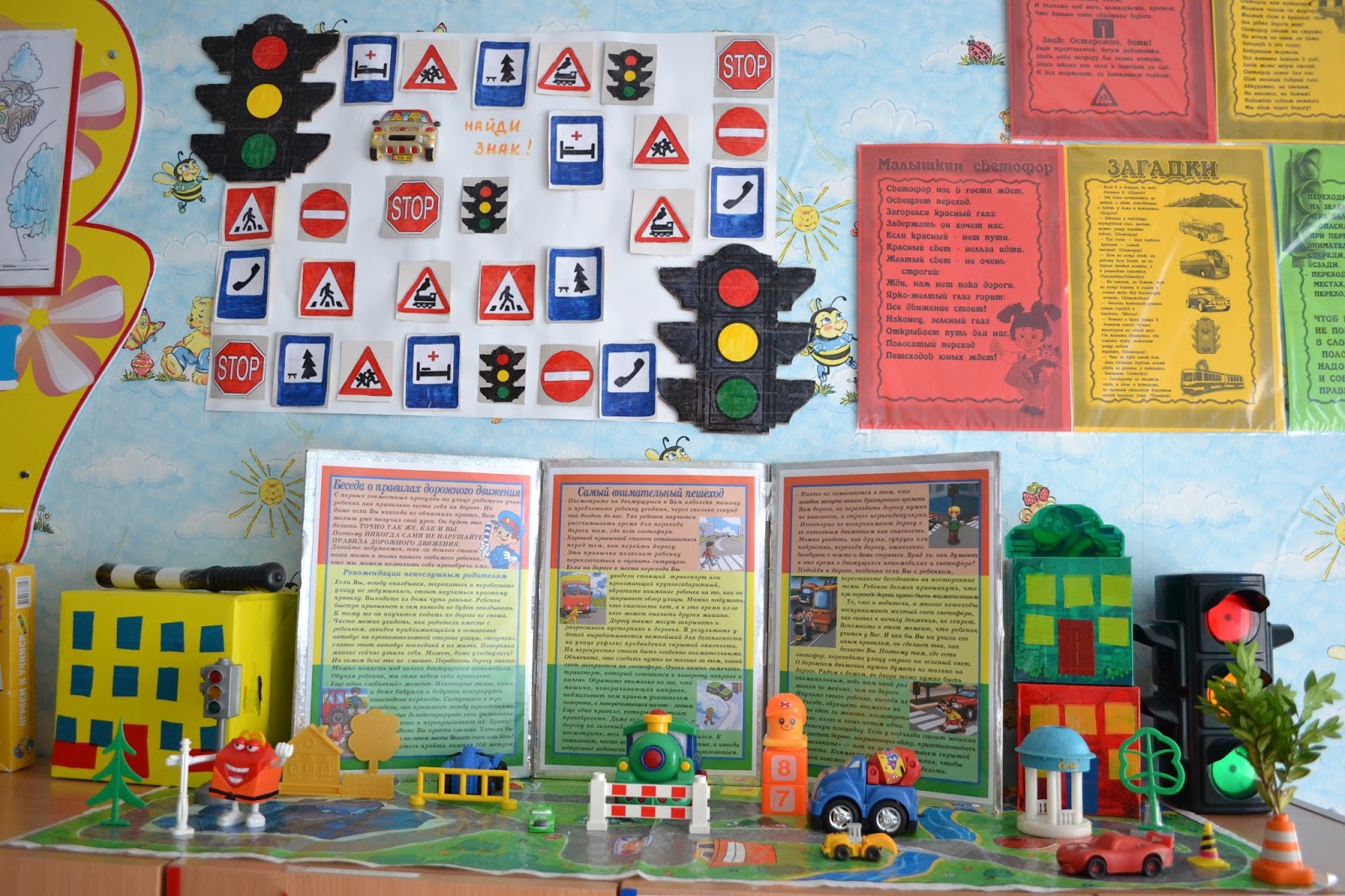 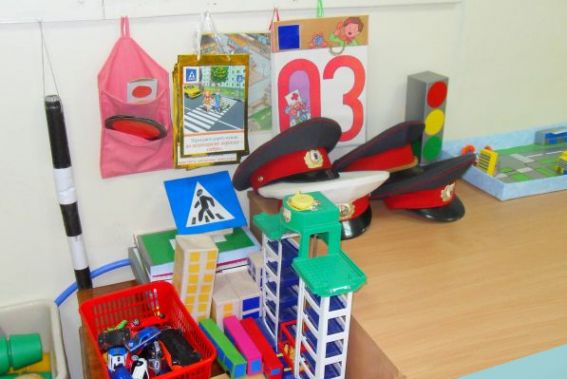 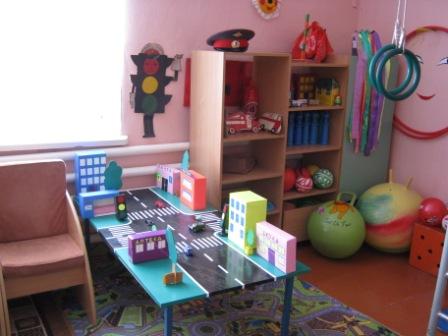 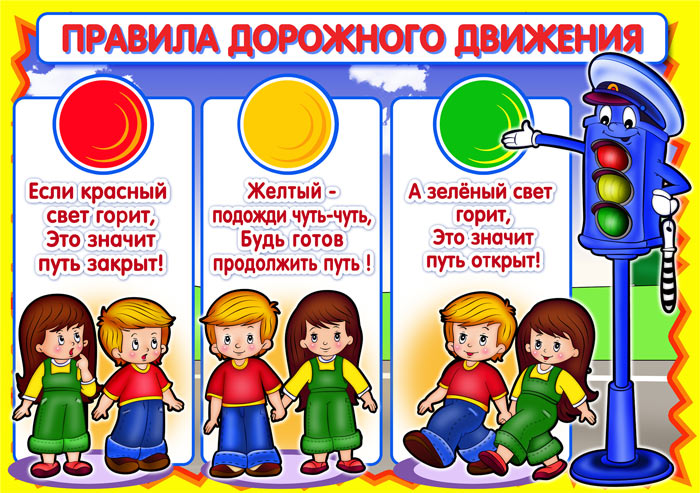 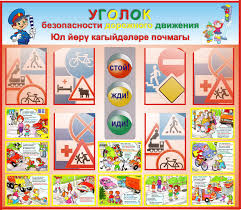 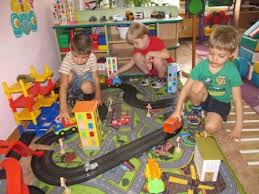 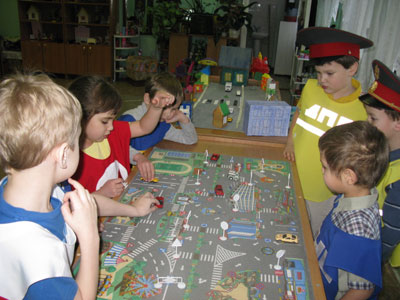 